Name: ______________________________________ Hour: ____________ Date: _____________________Introduction to Energy Notes: Energy: ___________________________________________________________________________Examples:  _______________________, ______________________, _________________ , ____________________ A _______________________ is the S.I. (metric) unit of measurement for energyWhat else do we measure in joules? ________________________________Main types of energy ____________________________________________________________________________________________________________________________________________Mechanical Energy Mechanical energy is the energy possessed by an object due to its ___________________ or its _______________________. ______________________ energy and __________________ energy are both forms of __________________________energy.Chemical Energy Chemical energy is a form of energy _____________________________________. _______________________ are storage devices for chemical energy.Electrical Energy Electrical energy comes from _____________________________________, which is one of the fundamental properties of all ___________________.Nuclear Energy Nuclear energy is a form of energy stored in the ___________________________________Radiant Energy In the Sun, nuclear energy is transformed to ___________________ that eventually escapes the _____________ as _____________________________________.Radiant energy is energy that is carried by ________________________________________ ___________________ is one form of radiant energy.Heat energy is energy that is transferred by ____________________________ in _______________________________Conservation of Energy Systems change as energy __________________ and _____________________ from one part of the system to another.Each change _______________________ energy or ________________________________ from one _______________ to another.The idea that _____________________________________ from one form into another _____________________ a change in the ___________________________________ is called the ___________________________________________________________.The law of energy conservation says the _________________________________ before the change __________________ the total energy ___________________ it.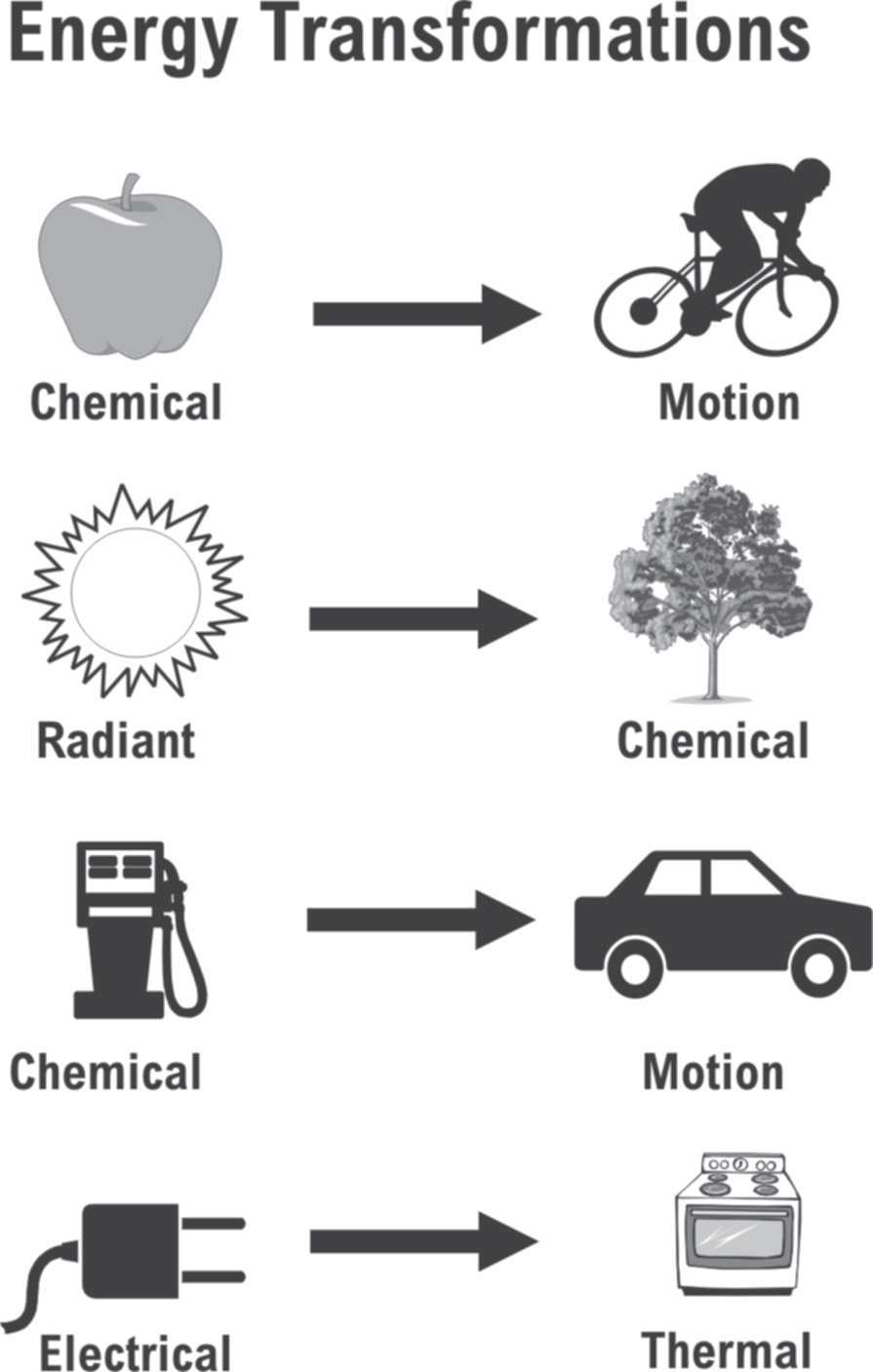 Practice: List 4 examples of energy transformation not shown above. State the type of energy being transformed and what type of energy it is being transformed into.